	 	 	 	 	 	 	 	 	     FORM   A CHECKLIST FOR FORM A 	         Application submitted by: ___________________________  	 	Application received by: ______________________________ 	        Signature: ________________________  	 	 	                             Signature: ________________________  	        Date: ________________  	 	 	 	                              	Date: __________________ *LAMPIRAN/ANNEX A1 = Farmaseutikal Pharmaceuticals) LAMPIRAN/ANNEX A2 = Kimia (Chemicals) *LAMPIRAN/ANNEX B1 	= Racun Serangga (Insecticides) *LAMPIRAN/ANNEX B2 	= Racun/Ubat Penyakit Kulat (Fungicides) *LAMPIRAN/ANNEX B3 	= Racun Herba (Herbicides) *LAMPIRAN/ANNEX B4 	= Racun Tikus (Rodenticides) *LAMPIRAN/ANNEX B5 	= Lain-Lain/Others (PGR, Hormones, etc.) *LAMPIRAN/ANNEX B6 	= Ubat-ubatan Veterinar (Veterinary Drugs) 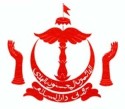 DEPARTMENT OF PHARMACEUTICAL SERVICES MINISTRY OF HEALTH BRUNEI DARUSSALAM APPLICATION FORM FOR POISONS LICENCE (POISONS ACT 1956) DEPARTMENT OF PHARMACEUTICAL SERVICES MINISTRY OF HEALTH BRUNEI DARUSSALAM APPLICATION FORM FOR POISONS LICENCE (POISONS ACT 1956) DEPARTMENT OF PHARMACEUTICAL SERVICES MINISTRY OF HEALTH BRUNEI DARUSSALAM APPLICATION FORM FOR POISONS LICENCE (POISONS ACT 1956) DEPARTMENT OF PHARMACEUTICAL SERVICES MINISTRY OF HEALTH BRUNEI DARUSSALAM APPLICATION FORM FOR POISONS LICENCE (POISONS ACT 1956) DEPARTMENT OF PHARMACEUTICAL SERVICES MINISTRY OF HEALTH BRUNEI DARUSSALAM APPLICATION FORM FOR POISONS LICENCE (POISONS ACT 1956) DEPARTMENT OF PHARMACEUTICAL SERVICES MINISTRY OF HEALTH BRUNEI DARUSSALAM APPLICATION FORM FOR POISONS LICENCE (POISONS ACT 1956) DEPARTMENT OF PHARMACEUTICAL SERVICES MINISTRY OF HEALTH BRUNEI DARUSSALAM APPLICATION FORM FOR POISONS LICENCE (POISONS ACT 1956) Ref No: Ref No: Ref No: Ref No: Ref No: Date: Date: Note: Incomplete application form shall not be processed. Please mark with an (X) in the relevant box. The relevant annexes provided must be completed.  The application form is to be submitted in three (3) sets and if your application is related to dealing with agrochemicals or veterinary drugs, the application form is to be submitted in four (4) sets. The complete application form with the relevant fee should be submitted to the Compliance and Licensing  Section, 1st Floor, Department of Pharmaceutical Services, Kg Madaras, Mukim Gadong ‘A’, Brunei Darussalam.Payment of fees can either be made in the forms of cash or cheque only. Fees paid are non-refundable. Please note that payments can only be made from Monday to Thursday, 8am to 11.30am (8am to 10.30am for Ramadhan month) during government working days.Note: Only complete application forms (one original and one photocopy) submitted with confirmed payment will be processed.Note: Incomplete application form shall not be processed. Please mark with an (X) in the relevant box. The relevant annexes provided must be completed.  The application form is to be submitted in three (3) sets and if your application is related to dealing with agrochemicals or veterinary drugs, the application form is to be submitted in four (4) sets. The complete application form with the relevant fee should be submitted to the Compliance and Licensing  Section, 1st Floor, Department of Pharmaceutical Services, Kg Madaras, Mukim Gadong ‘A’, Brunei Darussalam.Payment of fees can either be made in the forms of cash or cheque only. Fees paid are non-refundable. Please note that payments can only be made from Monday to Thursday, 8am to 11.30am (8am to 10.30am for Ramadhan month) during government working days.Note: Only complete application forms (one original and one photocopy) submitted with confirmed payment will be processed.Note: Incomplete application form shall not be processed. Please mark with an (X) in the relevant box. The relevant annexes provided must be completed.  The application form is to be submitted in three (3) sets and if your application is related to dealing with agrochemicals or veterinary drugs, the application form is to be submitted in four (4) sets. The complete application form with the relevant fee should be submitted to the Compliance and Licensing  Section, 1st Floor, Department of Pharmaceutical Services, Kg Madaras, Mukim Gadong ‘A’, Brunei Darussalam.Payment of fees can either be made in the forms of cash or cheque only. Fees paid are non-refundable. Please note that payments can only be made from Monday to Thursday, 8am to 11.30am (8am to 10.30am for Ramadhan month) during government working days.Note: Only complete application forms (one original and one photocopy) submitted with confirmed payment will be processed.Note: Incomplete application form shall not be processed. Please mark with an (X) in the relevant box. The relevant annexes provided must be completed.  The application form is to be submitted in three (3) sets and if your application is related to dealing with agrochemicals or veterinary drugs, the application form is to be submitted in four (4) sets. The complete application form with the relevant fee should be submitted to the Compliance and Licensing  Section, 1st Floor, Department of Pharmaceutical Services, Kg Madaras, Mukim Gadong ‘A’, Brunei Darussalam.Payment of fees can either be made in the forms of cash or cheque only. Fees paid are non-refundable. Please note that payments can only be made from Monday to Thursday, 8am to 11.30am (8am to 10.30am for Ramadhan month) during government working days.Note: Only complete application forms (one original and one photocopy) submitted with confirmed payment will be processed.Note: Incomplete application form shall not be processed. Please mark with an (X) in the relevant box. The relevant annexes provided must be completed.  The application form is to be submitted in three (3) sets and if your application is related to dealing with agrochemicals or veterinary drugs, the application form is to be submitted in four (4) sets. The complete application form with the relevant fee should be submitted to the Compliance and Licensing  Section, 1st Floor, Department of Pharmaceutical Services, Kg Madaras, Mukim Gadong ‘A’, Brunei Darussalam.Payment of fees can either be made in the forms of cash or cheque only. Fees paid are non-refundable. Please note that payments can only be made from Monday to Thursday, 8am to 11.30am (8am to 10.30am for Ramadhan month) during government working days.Note: Only complete application forms (one original and one photocopy) submitted with confirmed payment will be processed.Note: Incomplete application form shall not be processed. Please mark with an (X) in the relevant box. The relevant annexes provided must be completed.  The application form is to be submitted in three (3) sets and if your application is related to dealing with agrochemicals or veterinary drugs, the application form is to be submitted in four (4) sets. The complete application form with the relevant fee should be submitted to the Compliance and Licensing  Section, 1st Floor, Department of Pharmaceutical Services, Kg Madaras, Mukim Gadong ‘A’, Brunei Darussalam.Payment of fees can either be made in the forms of cash or cheque only. Fees paid are non-refundable. Please note that payments can only be made from Monday to Thursday, 8am to 11.30am (8am to 10.30am for Ramadhan month) during government working days.Note: Only complete application forms (one original and one photocopy) submitted with confirmed payment will be processed.Note: Incomplete application form shall not be processed. Please mark with an (X) in the relevant box. The relevant annexes provided must be completed.  The application form is to be submitted in three (3) sets and if your application is related to dealing with agrochemicals or veterinary drugs, the application form is to be submitted in four (4) sets. The complete application form with the relevant fee should be submitted to the Compliance and Licensing  Section, 1st Floor, Department of Pharmaceutical Services, Kg Madaras, Mukim Gadong ‘A’, Brunei Darussalam.Payment of fees can either be made in the forms of cash or cheque only. Fees paid are non-refundable. Please note that payments can only be made from Monday to Thursday, 8am to 11.30am (8am to 10.30am for Ramadhan month) during government working days.Note: Only complete application forms (one original and one photocopy) submitted with confirmed payment will be processed.1.0                                                                             DETAILS OF APPLICANT 1.0                                                                             DETAILS OF APPLICANT 1.0                                                                             DETAILS OF APPLICANT 1.0                                                                             DETAILS OF APPLICANT 1.0                                                                             DETAILS OF APPLICANT 1.0                                                                             DETAILS OF APPLICANT 1.0                                                                             DETAILS OF APPLICANT Full Name: (Capital Letters)                                                               Full Name: (Capital Letters)                                                               Full Name: (Capital Letters)                                                               Full Name: (Capital Letters)                                                               Full Name: (Capital Letters)                                                               Designation: Designation: Identity Card No: Identity Card No: Identity Card No: Identity Card No: Identity Card No: Colour: Colour: 2.0                                                                              DETAILS OF COMPANY 2.0                                                                              DETAILS OF COMPANY 2.0                                                                              DETAILS OF COMPANY 2.0                                                                              DETAILS OF COMPANY 2.0                                                                              DETAILS OF COMPANY 2.0                                                                              DETAILS OF COMPANY 2.0                                                                              DETAILS OF COMPANY Company Name:  Company Name:  Company Name:  Company Name:  Company Name:  Company Name:  Company Name:  Company  Address: Company  Address: Company  Address: Company  Address: Company  Address: Company  Address: Postcode: Mailing Address: Mailing Address: Mailing Address: Mailing Address: Mailing Address: Mailing Address: Postcode: Tel No: Office: Office: Hand phone: Hand phone: Email: Email: 3.0                                                              TYPE OF POISONS LICENCE APPLIED 3.0                                                              TYPE OF POISONS LICENCE APPLIED 3.0                                                              TYPE OF POISONS LICENCE APPLIED 3.0                                                              TYPE OF POISONS LICENCE APPLIED 3.0                                                              TYPE OF POISONS LICENCE APPLIED 3.0                                                              TYPE OF POISONS LICENCE APPLIED 3.0                                                              TYPE OF POISONS LICENCE APPLIED 3.1          Licence A - Licence to Import and Store Poisons 3.1          Licence A - Licence to Import and Store Poisons 3.1          Licence A - Licence to Import and Store Poisons 3.1          Licence A - Licence to Import and Store Poisons 3.1          Licence A - Licence to Import and Store Poisons 3.1          Licence A - Licence to Import and Store Poisons 3.1          Licence A - Licence to Import and Store Poisons 3.2          	Licence B -  Licence to Deal Generally in Poisons by Wholesale and Retail 3.2          	Licence B -  Licence to Deal Generally in Poisons by Wholesale and Retail 3.2          	Licence B -  Licence to Deal Generally in Poisons by Wholesale and Retail 3.2          	Licence B -  Licence to Deal Generally in Poisons by Wholesale and Retail 3.2          	Licence B -  Licence to Deal Generally in Poisons by Wholesale and Retail 3.2          	Licence B -  Licence to Deal Generally in Poisons by Wholesale and Retail 3.2          	Licence B -  Licence to Deal Generally in Poisons by Wholesale and Retail 3.3          Licence C - Licence to Keep and Sell Poisons by Wholesale 3.3          Licence C - Licence to Keep and Sell Poisons by Wholesale 3.3          Licence C - Licence to Keep and Sell Poisons by Wholesale 3.3          Licence C - Licence to Keep and Sell Poisons by Wholesale 3.3          Licence C - Licence to Keep and Sell Poisons by Wholesale 3.3          Licence C - Licence to Keep and Sell Poisons by Wholesale 3.3          Licence C - Licence to Keep and Sell Poisons by Wholesale 3.4           Licence D - Licence to Keep and Sell Poisons by Retail 3.4           Licence D - Licence to Keep and Sell Poisons by Retail 3.4           Licence D - Licence to Keep and Sell Poisons by Retail 3.4           Licence D - Licence to Keep and Sell Poisons by Retail 3.4           Licence D - Licence to Keep and Sell Poisons by Retail 3.4           Licence D - Licence to Keep and Sell Poisons by Retail 3.4           Licence D - Licence to Keep and Sell Poisons by Retail 3.5.1    For application of Licence A or B or C, please state the store address: Postcode:  3.5.1    For application of Licence A or B or C, please state the store address: Postcode:  3.5.1    For application of Licence A or B or C, please state the store address: Postcode:  3.5.1    For application of Licence A or B or C, please state the store address: Postcode:  3.5.1    For application of Licence A or B or C, please state the store address: Postcode:  3.5.1    For application of Licence A or B or C, please state the store address: Postcode:  3.5.1    For application of Licence A or B or C, please state the store address: Postcode:                 Store size:                    	   Height    X                 	    Length      X                   	   width                Store size:                    	   Height    X                 	    Length      X                   	   width                Store size:                    	   Height    X                 	    Length      X                   	   width                Store size:                    	   Height    X                 	    Length      X                   	   width                Store size:                    	   Height    X                 	    Length      X                   	   width                Store size:                    	   Height    X                 	    Length      X                   	   width                Store size:                    	   Height    X                 	    Length      X                   	   width                           Own store                        Rented store                                            Own store                        Rented store                                            Own store                        Rented store                                            Own store                        Rented store                                 Permanent store                       Temporary store                Permanent store                       Temporary store                Permanent store                       Temporary store 3.5.2    For application of Licence B or D, please state the address of retail premise: 3.5.2    For application of Licence B or D, please state the address of retail premise: 3.5.2    For application of Licence B or D, please state the address of retail premise: 3.5.2    For application of Licence B or D, please state the address of retail premise: 3.5.2    For application of Licence B or D, please state the address of retail premise: 3.5.2    For application of Licence B or D, please state the address of retail premise: 3.5.2    For application of Licence B or D, please state the address of retail premise:                  Premise size:                     	  Width     X                  	   Length                  Premise size:                     	  Width     X                  	   Length                  Premise size:                     	  Width     X                  	   Length                  Premise size:                     	  Width     X                  	   Length                  Premise size:                     	  Width     X                  	   Length                  Premise size:                     	  Width     X                  	   Length                  Premise size:                     	  Width     X                  	   Length  4.0                                     APPLICANT’S EXPERIENCE IN HANDLING CHEMICAL POISONS  4.0                                     APPLICANT’S EXPERIENCE IN HANDLING CHEMICAL POISONS  4.0                                     APPLICANT’S EXPERIENCE IN HANDLING CHEMICAL POISONS  4.0                                     APPLICANT’S EXPERIENCE IN HANDLING CHEMICAL POISONS  4.0                                     APPLICANT’S EXPERIENCE IN HANDLING CHEMICAL POISONS  4.0                                     APPLICANT’S EXPERIENCE IN HANDLING CHEMICAL POISONS  4.0                                     APPLICANT’S EXPERIENCE IN HANDLING CHEMICAL POISONS Length of experience: Length of experience: Place of work: Place of work: 5.0                                          COMPANY’S CURRENT NATURE OF BUSINESS 5.0                                          COMPANY’S CURRENT NATURE OF BUSINESS 5.0                                          COMPANY’S CURRENT NATURE OF BUSINESS 5.0                                          COMPANY’S CURRENT NATURE OF BUSINESS 5.0                                          COMPANY’S CURRENT NATURE OF BUSINESS 5.0                                          COMPANY’S CURRENT NATURE OF BUSINESS 5.0                                          COMPANY’S CURRENT NATURE OF BUSINESS Please state: Please state: Please state: Please state: Please state: Please state: Please state: 6.0                                                          CATEGORY OF POISON APPLIED 6.0                                                          CATEGORY OF POISON APPLIED 6.0                                                          CATEGORY OF POISON APPLIED 6.0                                                          CATEGORY OF POISON APPLIED 6.0                                                          CATEGORY OF POISON APPLIED 6.0                                                          CATEGORY OF POISON APPLIED 6.0                                                          CATEGORY OF POISON APPLIED                Annex A1 - Pharmaceuticals                       Applicant applying for pharmaceutical wholesale poison licence and NOT being a Pharmacist registered under the                         Pharmacists Registration Order 2001 shall be required to sit for a test. Note:   Please read the guide provided if you intend to apply for a wholesale poisons licence dealing with medicinal                               products for human use.                Annex A1 - Pharmaceuticals                       Applicant applying for pharmaceutical wholesale poison licence and NOT being a Pharmacist registered under the                         Pharmacists Registration Order 2001 shall be required to sit for a test. Note:   Please read the guide provided if you intend to apply for a wholesale poisons licence dealing with medicinal                               products for human use.                Annex A1 - Pharmaceuticals                       Applicant applying for pharmaceutical wholesale poison licence and NOT being a Pharmacist registered under the                         Pharmacists Registration Order 2001 shall be required to sit for a test. Note:   Please read the guide provided if you intend to apply for a wholesale poisons licence dealing with medicinal                               products for human use.                Annex A1 - Pharmaceuticals                       Applicant applying for pharmaceutical wholesale poison licence and NOT being a Pharmacist registered under the                         Pharmacists Registration Order 2001 shall be required to sit for a test. Note:   Please read the guide provided if you intend to apply for a wholesale poisons licence dealing with medicinal                               products for human use.                Annex A1 - Pharmaceuticals                       Applicant applying for pharmaceutical wholesale poison licence and NOT being a Pharmacist registered under the                         Pharmacists Registration Order 2001 shall be required to sit for a test. Note:   Please read the guide provided if you intend to apply for a wholesale poisons licence dealing with medicinal                               products for human use.                Annex A1 - Pharmaceuticals                       Applicant applying for pharmaceutical wholesale poison licence and NOT being a Pharmacist registered under the                         Pharmacists Registration Order 2001 shall be required to sit for a test. Note:   Please read the guide provided if you intend to apply for a wholesale poisons licence dealing with medicinal                               products for human use.                Annex A1 - Pharmaceuticals                       Applicant applying for pharmaceutical wholesale poison licence and NOT being a Pharmacist registered under the                         Pharmacists Registration Order 2001 shall be required to sit for a test. Note:   Please read the guide provided if you intend to apply for a wholesale poisons licence dealing with medicinal                               products for human use.                Annex A2 - Chemicals including Industrial and Laboratory Chemicals                       Applicant is required to have the necessary experience and responsibility in handling chemicals                Annex A2 - Chemicals including Industrial and Laboratory Chemicals                       Applicant is required to have the necessary experience and responsibility in handling chemicals                Annex A2 - Chemicals including Industrial and Laboratory Chemicals                       Applicant is required to have the necessary experience and responsibility in handling chemicals                Annex A2 - Chemicals including Industrial and Laboratory Chemicals                       Applicant is required to have the necessary experience and responsibility in handling chemicals                Annex A2 - Chemicals including Industrial and Laboratory Chemicals                       Applicant is required to have the necessary experience and responsibility in handling chemicals                Annex A2 - Chemicals including Industrial and Laboratory Chemicals                       Applicant is required to have the necessary experience and responsibility in handling chemicals                Annex A2 - Chemicals including Industrial and Laboratory Chemicals                       Applicant is required to have the necessary experience and responsibility in handling chemicals             Annex B1 - Insecticides             Annex B2 - Fungicides             Annex B3 - Herbicides             Annex B4 - Rodenticides             Annex B5 - Others: PGR, Hormones etc. Applicant applying for licence dealing with agrochemicals as in Annex B1 to B5 is required to be assessed by the                          Department of Agriculture and Agrifood.             Annex B1 - Insecticides             Annex B2 - Fungicides             Annex B3 - Herbicides             Annex B4 - Rodenticides             Annex B5 - Others: PGR, Hormones etc. Applicant applying for licence dealing with agrochemicals as in Annex B1 to B5 is required to be assessed by the                          Department of Agriculture and Agrifood.             Annex B1 - Insecticides             Annex B2 - Fungicides             Annex B3 - Herbicides             Annex B4 - Rodenticides             Annex B5 - Others: PGR, Hormones etc. Applicant applying for licence dealing with agrochemicals as in Annex B1 to B5 is required to be assessed by the                          Department of Agriculture and Agrifood.             Annex B1 - Insecticides             Annex B2 - Fungicides             Annex B3 - Herbicides             Annex B4 - Rodenticides             Annex B5 - Others: PGR, Hormones etc. Applicant applying for licence dealing with agrochemicals as in Annex B1 to B5 is required to be assessed by the                          Department of Agriculture and Agrifood.             Annex B1 - Insecticides             Annex B2 - Fungicides             Annex B3 - Herbicides             Annex B4 - Rodenticides             Annex B5 - Others: PGR, Hormones etc. Applicant applying for licence dealing with agrochemicals as in Annex B1 to B5 is required to be assessed by the                          Department of Agriculture and Agrifood.             Annex B1 - Insecticides             Annex B2 - Fungicides             Annex B3 - Herbicides             Annex B4 - Rodenticides             Annex B5 - Others: PGR, Hormones etc. Applicant applying for licence dealing with agrochemicals as in Annex B1 to B5 is required to be assessed by the                          Department of Agriculture and Agrifood.             Annex B1 - Insecticides             Annex B2 - Fungicides             Annex B3 - Herbicides             Annex B4 - Rodenticides             Annex B5 - Others: PGR, Hormones etc. Applicant applying for licence dealing with agrochemicals as in Annex B1 to B5 is required to be assessed by the                          Department of Agriculture and Agrifood.                Annex B6 - Veterinary Drugs                       Veterinary doctor applying for poisons licence dealing with veterinary drugs requires prior approval from the                                             Department of Agriculture and Agrifood.                Annex B6 - Veterinary Drugs                       Veterinary doctor applying for poisons licence dealing with veterinary drugs requires prior approval from the                                             Department of Agriculture and Agrifood.                Annex B6 - Veterinary Drugs                       Veterinary doctor applying for poisons licence dealing with veterinary drugs requires prior approval from the                                             Department of Agriculture and Agrifood.                Annex B6 - Veterinary Drugs                       Veterinary doctor applying for poisons licence dealing with veterinary drugs requires prior approval from the                                             Department of Agriculture and Agrifood.                Annex B6 - Veterinary Drugs                       Veterinary doctor applying for poisons licence dealing with veterinary drugs requires prior approval from the                                             Department of Agriculture and Agrifood.                Annex B6 - Veterinary Drugs                       Veterinary doctor applying for poisons licence dealing with veterinary drugs requires prior approval from the                                             Department of Agriculture and Agrifood.                Annex B6 - Veterinary Drugs                       Veterinary doctor applying for poisons licence dealing with veterinary drugs requires prior approval from the                                             Department of Agriculture and Agrifood. I hereby declare that the information given in this form is true to the best of my knowledge. I agree to comply with all the legal requirement of the Poisons Act and its regulations, the Misuse of Drugs Act and its regulations, all the conditions as stated in the poison licence and also any directives issued by the Poisons Licensing Officer.   	                     Signature & company stamp  	Applicant’s name I hereby declare that the information given in this form is true to the best of my knowledge. I agree to comply with all the legal requirement of the Poisons Act and its regulations, the Misuse of Drugs Act and its regulations, all the conditions as stated in the poison licence and also any directives issued by the Poisons Licensing Officer.   	                     Signature & company stamp  	Applicant’s name I hereby declare that the information given in this form is true to the best of my knowledge. I agree to comply with all the legal requirement of the Poisons Act and its regulations, the Misuse of Drugs Act and its regulations, all the conditions as stated in the poison licence and also any directives issued by the Poisons Licensing Officer.   	                     Signature & company stamp  	Applicant’s name I hereby declare that the information given in this form is true to the best of my knowledge. I agree to comply with all the legal requirement of the Poisons Act and its regulations, the Misuse of Drugs Act and its regulations, all the conditions as stated in the poison licence and also any directives issued by the Poisons Licensing Officer.   	                     Signature & company stamp  	Applicant’s name I hereby declare that the information given in this form is true to the best of my knowledge. I agree to comply with all the legal requirement of the Poisons Act and its regulations, the Misuse of Drugs Act and its regulations, all the conditions as stated in the poison licence and also any directives issued by the Poisons Licensing Officer.   	                     Signature & company stamp  	Applicant’s name I hereby declare that the information given in this form is true to the best of my knowledge. I agree to comply with all the legal requirement of the Poisons Act and its regulations, the Misuse of Drugs Act and its regulations, all the conditions as stated in the poison licence and also any directives issued by the Poisons Licensing Officer.   	                     Signature & company stamp  	Applicant’s name I hereby declare that the information given in this form is true to the best of my knowledge. I agree to comply with all the legal requirement of the Poisons Act and its regulations, the Misuse of Drugs Act and its regulations, all the conditions as stated in the poison licence and also any directives issued by the Poisons Licensing Officer.   	                     Signature & company stamp  	Applicant’s name PLEASE ENCLOSE THE FOLLOWING TO BE FILLED BY  APPLICANT TO BE FILLED BY  RECEIVING OFFICER  1) A covering letter indicating the purpose of application for the licence. 2) A copy of identity card of the applicant. 3) A copy of business registration certificate (Section 16 & 17) or Certificate of Incorporation together with the Memorándum of Article & Association. 4) For wholesale business, please submit the list of overseas suppliers together with the letters of appointment from the said companies. 5) Product list, catalogues or material safety data sheet. 6) If the applicant is not the owner of the company, please submit authorisation letter from company authorising the   applicant to apply the licence on behalf of the company. 7) Application related to dealing with Chemicals, Agrochemicals or Pharmaceuticals, please submit the following for the store:                                                                                                                               site plan; and       layout plan  8) For medical or dental practitioner in private practice, the applicant is required to submit a copy of a valid Annual Practising Certificate issued by the Brunei Medical Board. 9) The application form is to be submitted in three (3) sets and if your application is related to dealing with agrochemicals or veterinary drugs, the application form is to be submitted in four (4) sets.  Nama Perdagangan Trade Name Bahan Aktib Active Ingredients No: Pendaftaran Registration No:  Nama Pembuat/Negara Manufacturer/Country Nama Perdagangan Trade Name Bahan Aktib Active Ingredients Formulasi Formulation  Pembekal/Tempat Asal Supplier/Origin Nama Perdagangan Trade Name Bahan Aktib Active Ingredients Peratus (%) Percent (%) Formulasi Formulation  Pembekal/Tempat Asal Supplier/Origin Nama Perdagangan Trade Name Bahan Aktib Active Ingredients Peratus (%) Percent (%) Formulasi Formulation  Pembekal/Tempat Asal Supplier/Origin Nama Perdagangan Trade Name Bahan Aktib Active Ingredients Peratus (%) Percent (%) Formulasi Formulation  Pembekal/Tempat Asal Supplier/Origin Nama Perdagangan Trade Name Bahan Aktib Active Ingredients Peratus (%) Percent (%) Formulasi Formulation  Pembekal/Tempat Asal Supplier/Origin Nama Perdagangan Trade Name Bahan Aktib Active Ingredients Peratus (%) Percent (%) Formulasi Formulation  Pembekal/Tempat Asal Supplier/Origin Nama Perdagangan Trade Name Bahan Aktib Active Ingredients Peratus (%) Percent (%) Formulasi Formulation  Pembekal/Tempat Asal Supplier/Origin 